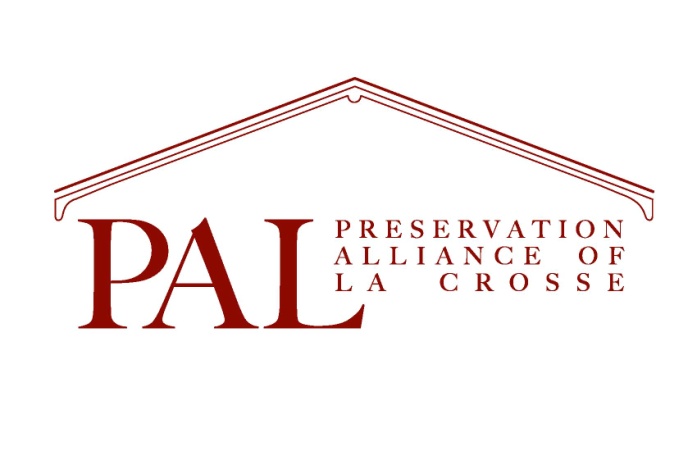 Name______________________________________________________________Address_______________________________________________________________________________________________________________________________Email______________________________________________________________Ornament/Calendar Order Form      2023 Rehfuss Building                     _____@ $25.00      2022 Landmark Bldg.                       _____@ $25.00          2021 Charmant Hotel                      _____@ $25.00          2020 Gundersen Cottage               _____ @ $25.00        2019 Magill Bank	             _____ @ $25.00      2018 Cargill Pettibone	              _____@ $25.00       2017 Public Library                          _____ @ $25.00      2016 Pearl Street West                   _____ @ $25.00      2015 Band Shell	                               _____ @ $20.00      2014 #4000 at Grand Crossing        _____@ $20.00	      2011 Grandad Bluff       	              _____@ $20.00         2010 Freight House                           _____@ $20.00         2009 The Martindale House           _____ @ $20.00         2008 Holy Trinity Church	              _____@ $20.00         2006 King Gambrinus	              _____@ $20.00         2002 Pettibone Beach House          _____@ $20.00         2001 The Ott House	              _____@ $15.00          2024 Calendar                                  _____@ $15.00       Postage for 1 item   	                               $5.00       $1.00 for each additional               ______@   $1.00		Total		$__________________Checks Payable to PALOrFor Credit Card Users:Visa, Mastercard, Discover, Am. ExpressCard Number________________________ Expiration date_________/_____________3 Digit Security Code_______________Zip Code__________________Mail form toPAL119 King St.La Crosse, WI 54601Email form topreservationalliance@gmail.com